Molecules in Two DimensionsAdapted from Living By Chemistry’s “Molecules in Two Dimensions”PurposeTo compare the structures of molecules.Part 1: Smell PredictionsWrite your predictions in the table.What could account for two molecules with the same molecular formula having different smells?Part 2: Examine the StructuresBelow are structural formulas of each of the three substances. They show how the atoms in each molecule are connected.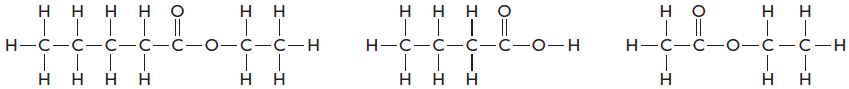                         ethyl pentanoate                                       butyric acid                                    ethyl acetateQuestions1. List three similarities between butyric acid and ethyl acetate.2. List two differences between molecules butyric acid and ethyl acetate.3. List three similarities between the two sweet-smelling molecules.4. What do you suppose the lines in these drawings represent?5. From the evidence you have seen so far, how would you explain the differences in smell between butyric acid and ethyl acetate?6. Five more structural formulas are shown here.  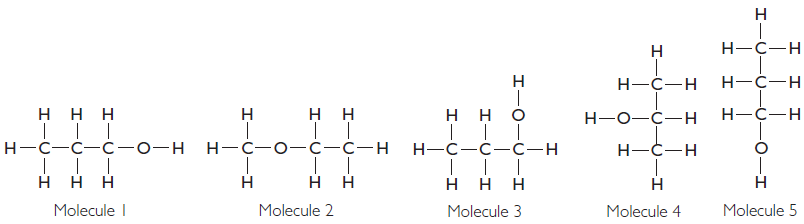 Write their molecular formulas:7. Molecules 1, 3, and 5 smell exactly the same. They represent the same molecule. Explain why.8. Molecules 1, 2, and 4 have different smells. Explain why.Part 3: Examining Other Structures9. Contrast the four smell pages that you have.  What are some structural features(not formula features)  that make the smell molecules on each page different from smell molecules on another page?                Minty                                   Fishy                                  Sweet                               Putrid10. Making Sense: What evidence is there that the structure of a molecule is related to how it smells?11. If You Finish Early: Draw molecule 4 so that it looks different on paper but still represents the same molecule.Minty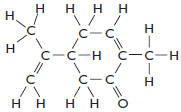 C10H14O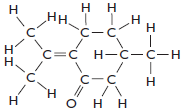 C10H16O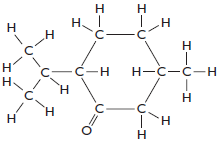 C10H18O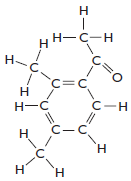 C10H12OFishy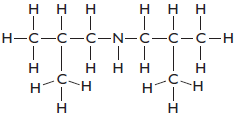 C8H19N
C8H11N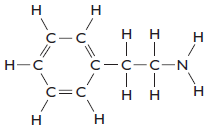 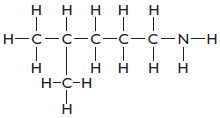 C6H15N
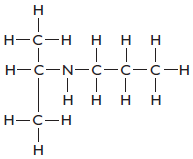 C6H15NPutrid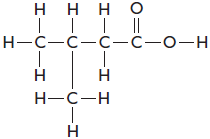 C5H10O2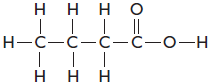 C4H8O2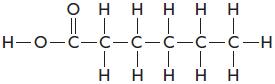 C6H12O2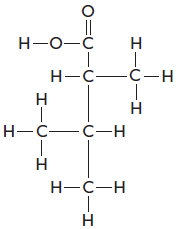 C6H12O2Sweet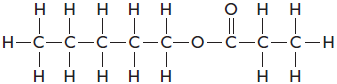 C8H16O2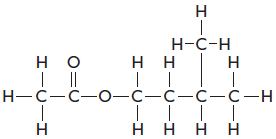 C7H14O2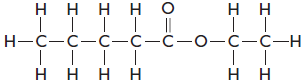 C7H14O2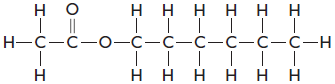 C8H16O2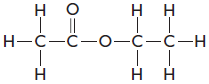 C4H8O2Molecules in Two DimensionsAdapted from Living By Chemistry’s “Molecules in Two Dimensions”PurposeTo compare the structures of molecules.Part 1: Test Your PredictionsWrite your predictions in the table.What could account for two molecules with the same molecular formula having different smells?Part 2: Examine the StructuresBelow are structural formulas of each of the three substances. They show how the atoms in each molecule are connected.                        ethyl pentanoate                                       butyric acid                                    ethyl acetateQuestions1. List three similarities between molecules G and H.2. List two differences between molecules G and H.3. List three similarities between the two sweet-smelling molecules.4. What do you suppose the lines in these drawings represent?5. From the evidence you have seen so far, how would you explain the differences in smell between molecules G and H?6. Five more structural formulas are shown here.  Write their molecular formulas:7. Molecules 1, 3, and 5 smell exactly the same. They represent the same molecule.Explain why.8. Molecules 1, 2, and 4 have different smells. Explain why.9. Making Sense: What evidence is there that the structure of a molecule is related to how it smells?10. If You Finish Early: Draw molecule 4 so that it looks different on paper but still represents the same molecule.Molecules in Two DimensionsAdapted from Living By Chemistry’s “Molecules in Two Dimensions”Purpose: In this lesson you are introduced to the structural formulas of the molecules you have smelled plus some new molecules.  You will look for patterns in the ways the atoms are connected.Instructions: Sort the structural formula cards any way you wish, as long as it is consistent and makes some sense.  Then, complete the following:1. Describe how your group sorted the structural formula cards.2. Look for patterns in your groups.  Write down as many patterns as you can find within the groups.3. Look for differences between groupings.  Write down as many differences between the groupings as you can find.Making Sense:What structural features seem to be the best predictors of the smell of a molecule?Chemical nameMolecular formulaSmellethyl pentanoateC7H14O2butyric acidC4H8O2ethyl acetateC4H8O2Chemical nameMolecular formulaSmellethyl pentanoateC7H14O2butyric acidC4H8O2ethyl acetateC4H8O2